MORNING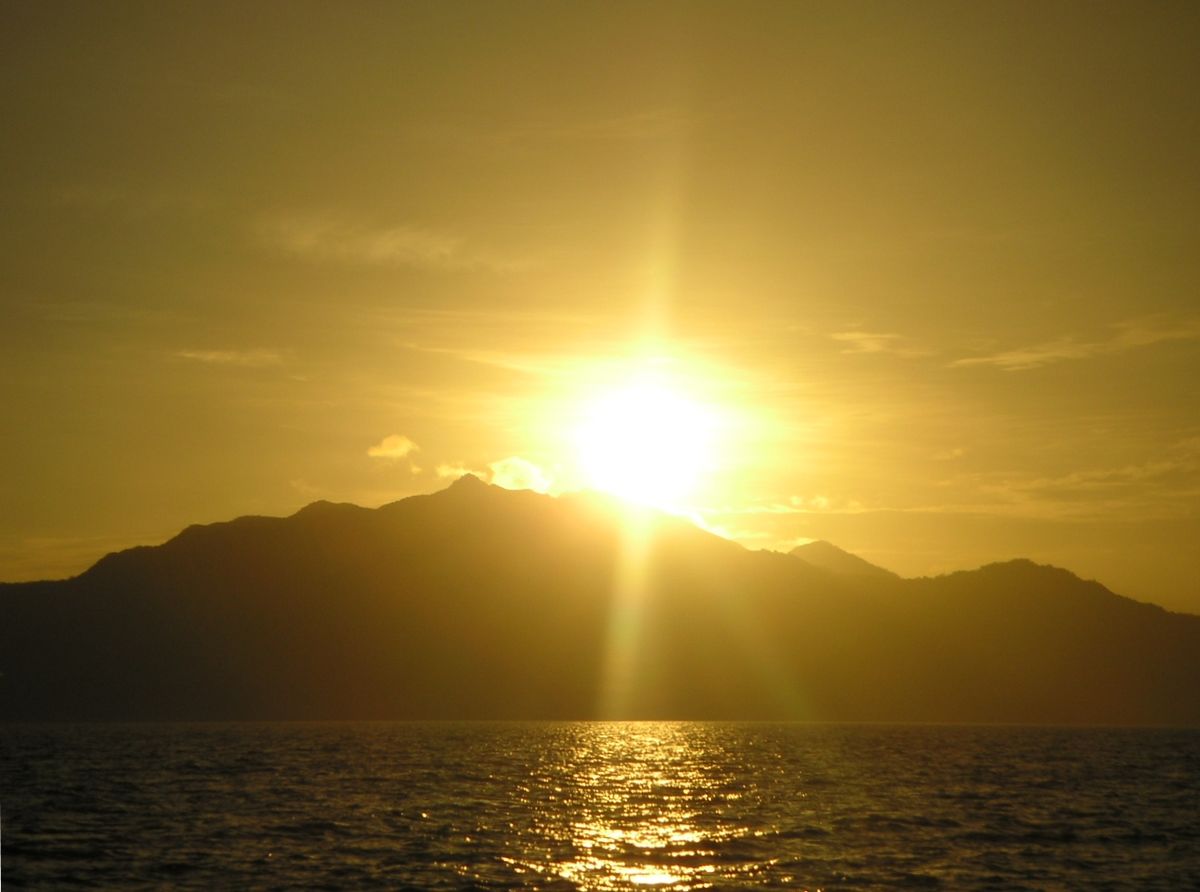 Birds tweetingSun risingParents yawningChildren laughingCars drivingCurtains openingRadios blaringDogs stretchingShowers flowingBins clatteringToast popping Busses leaving People fishingCyclists whizzingDandelions blowingMorningBy Emily. E